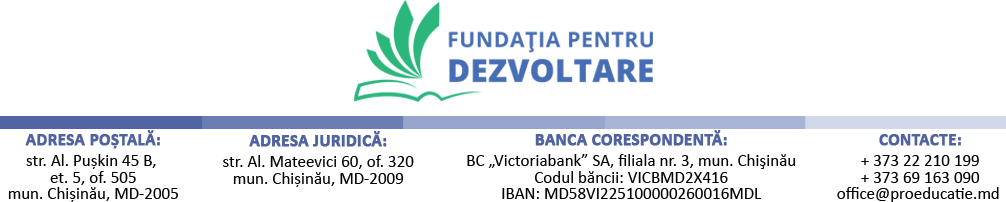 REQUEST FOR QUOTATIONProcurement of minor rehabilitation works The quantity and volume of services may vary depending on actual measurements and needs. Partial quotations are not allowed under this RFQ. Qualification Criteria:Full acceptance of the  General Terms and ConditionsMaximum delivery period not to exceed 25 calendar days.Maximum service period not to exceed 45 calendar daysEvaluation method:Lowest priced offer that is substantially responsive to the requirements of the RFQ.Conditions for Release of Payment:Passing InspectionWritten Acceptance of Goods based on full compliance with RFQ requirements.Please submit your quotation in MDL currency, until August 23, 2023, to the following email address: ludmila.ivanov@fam.md